Priorities for the WeekWeekly Calendar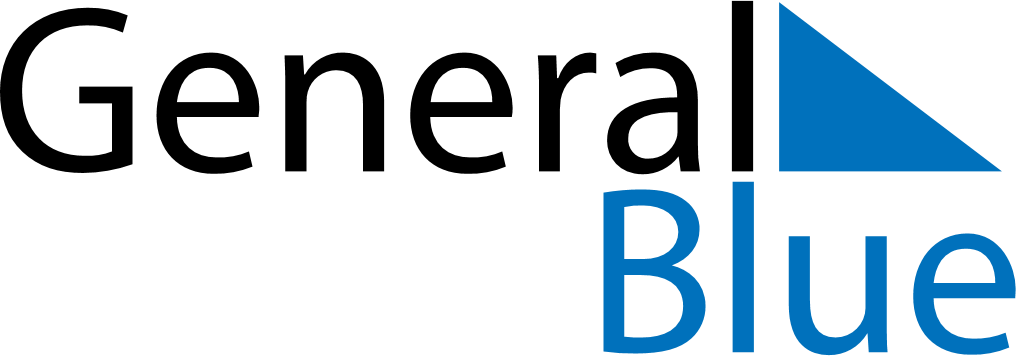 October 10, 2027 - October 16, 2027Weekly CalendarOctober 10, 2027 - October 16, 2027Weekly CalendarOctober 10, 2027 - October 16, 2027Weekly CalendarOctober 10, 2027 - October 16, 2027Weekly CalendarOctober 10, 2027 - October 16, 2027Weekly CalendarOctober 10, 2027 - October 16, 2027Weekly CalendarOctober 10, 2027 - October 16, 2027Weekly CalendarOctober 10, 2027 - October 16, 2027SUNOct 10MONOct 11TUEOct 12WEDOct 13THUOct 14FRIOct 15SATOct 166 AM7 AM8 AM9 AM10 AM11 AM12 PM1 PM2 PM3 PM4 PM5 PM6 PM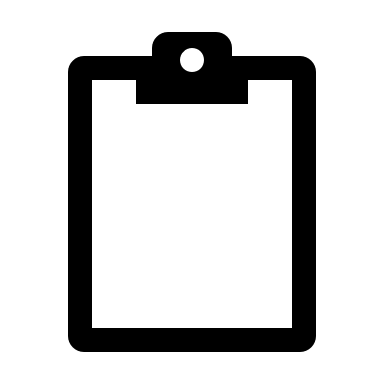 